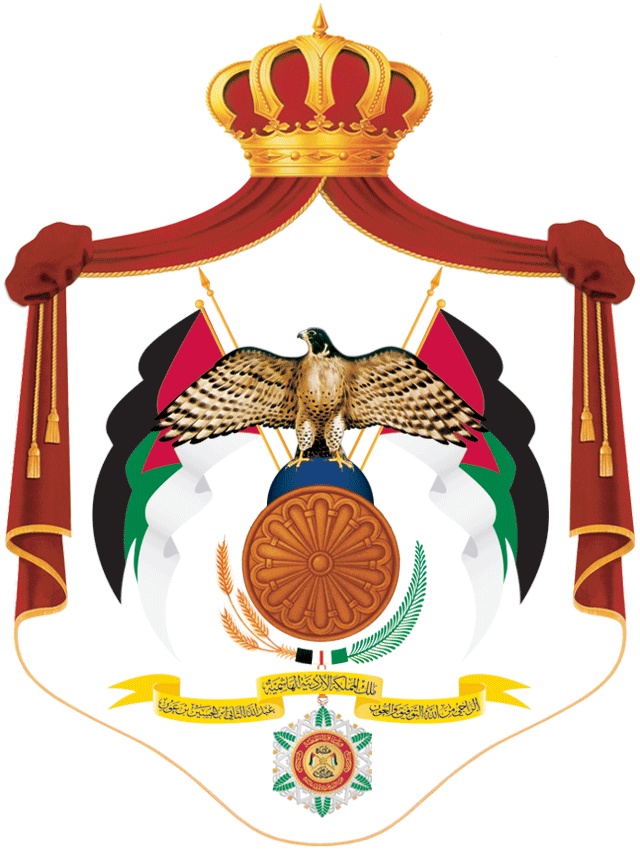 سلطة اقليم البترا التنموي السياحيمديرية النظم المعلوماتيةتقرير أعمال صيانة اجهزة الحاسوب وتوابعها من (1/11/2017) وحتى (30 /11/2017)توقيع رئيس قسم الشبكات: - .......................................................توقيع مدير مديرية النظم المعلوماتية: - .......................................التاريخنتيجة الصيانةمنفذ الطلبدرجة الأهميةموضوع الطلبجهة الطلبNO6/11/2017Doneاحمد الرواضيةعاليةتوصيل شبكةالرقابةاياد الرواضية7/11/2017Doneاريج الفرجاتعاليةتحميل ملفات على نظام الديوانالمصادر التراثيةيوسف النصرات7/11/2017Doneاريج الفرجاتعاليةتعريف scannerالانشطةصالح المشاعلة7/11/2017Doneاريج الفرجاتعاليةتعريف جهاز GPSالخدماتم.بلال الحسنات8/11/2017Doneاحمد الرواضيةعاليةصيانة طابعةالتنظيم\الرسامينآمنة طويسي12/11/2017Doneاريج الفرجاتعاليةاسترجاع ملفاتالانشطةدلال الفلاحات12/11/2017Doneاحمد الرواضيةعاليةتوصيل الـscanner  على الشبكةالماليةثامر الحمادين13/11/2017Doneنبيل العمراتعاليةصيانة طابعةالخدماتم.صفاء العمرات14/11/2017Doneاحمد الرواضيةعاليةصيانة طابعةالارشيفعاهد الحسنات15/11/2017Doneاحمد الرواضيةعاليةتعريف الطابعةالبيئةم.عيسى الحسنات15/11/2017Doneاحمد الرواضيةعاليةتنزيل وندوزالديوانآمنة المشاعلة19/11/2017Doneنبيل العمراتعاليةصيانة الطابعةالارشيفعاهد الحسنات19/11/2017Doneاريج الفرجاتعاليةتوصيل طابعةالانشطةسهير النوافلة